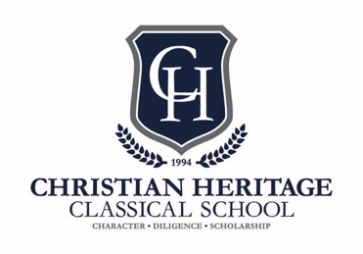 K4 & and Kindergarten New Parent InformationWelcome to CHCS! This is without a doubt a very exciting year for you and your family as you get to experience all the “firsts” of starting school. During K4 and Kindergarten, your child will build a firm foundation in many areas, including self-governance, reading, math, and exploration of learning! It is our mindset to partner with you during this transition to make it as smooth as possible for you and your student, so please read through this information to get started. Curriculum OverviewK4- Preschool children are naturally filled with awe and wonder. Our K4 program invites children to discover, and experience wonder daily, delivering necessary foundation for lifelong learning. They explore several areas of study in the Bible, motor development, emerging literacy, math, and sensory experiences. Kindergarten- In the first year of grammar school, Kindergarten is given skillful instruction in phonics to ensure that each child receives the skills to read well and accurately. While simultaneously mastering their phonics, the child will also learn letter formation to ensure proper writing skills. Phonics combined with writing will set each child up to be successful spellers. Math concepts are strengthened with a variety of hands-on manipulatives, math facts practice and concrete math lessons. Students will learn the historical people of the Bible and their stories while also memorizing key verses to develop a love for scripture. Students also begin to focus on their place in community and geography in History while exploring, observing, and understanding God’s creation in science.Life at CHCS for K4 and K StudentsSpecial Classes: Every week your child will attend special classes to broaden their love for learning. These classes include PE, Library, Art, and Music. Carpool: Students will be dropped off and picked up through our carpool process. Your child will be escorted to and from the parking lot every morning and afternoon. Please remain in your car to keep lanes safe and clear. As students begin to work towards independence, it is strongly recommended that all CHCS students are picked up and dropped off for carpool. Of course, this does not apply to the first day as there are special activities and fun pictures to be taken!GroupMe: Each class will have a GroupMe group set up by the room parent. This is an important place to gather information about events and things going on in class. Each class is assigned a room parent who will use this as the primary mode of communication. Please make sure you download the app!Handbook: In August, each parent will be given access to the current school year’s family handbook. Although this is a lengthy document, it is important to take time to read it as it gives specifics on how CHCS operates. This is also a part of your family agreement which will need to be signed and returned at the beginning of the year.Items Needed½-inch to 1-inch-thick nap mat with a travel-size pillow and blanket OR a nap mat that comes with an attached blanket and pillow. Please avoid bringing oversized nap mats as we do not have a huge space to store them. Examples are shown below.Backpack. This backpack should be big enough to contain a folder, lunch box, and “oops” clothes (see below). A water bottle side pocket is very helpful!Lunchbox. Please purchase a lunch box that is easy to open for students. We also appreciate lunches that can be independently handled by your child. Be sure to label the lunchbox with your student’s name either inside or outside of the lunchbox.Labeled water bottle and snack. Students will have a morning snack time. Please label your child’s snack with their name along with a water bottle. School-approved uniform. Please see the School Dress Code on our website.OOPS clothes- Although we hope it is not often, we understand accidents happen. Please put an extra pair of underwear, socks, pants, and shirts in a Ziplock bag with your student’s name labeled on the bag. Outerwear. Every year our lost and found bin overflows with unlabeled clothes. Please label all coats, sweaters, jackets, etc. with your child’s name. We appreciate your partnership and can’t wait to serve you this coming school year! 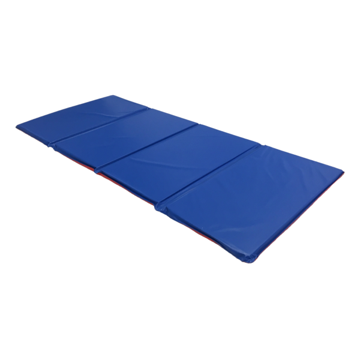 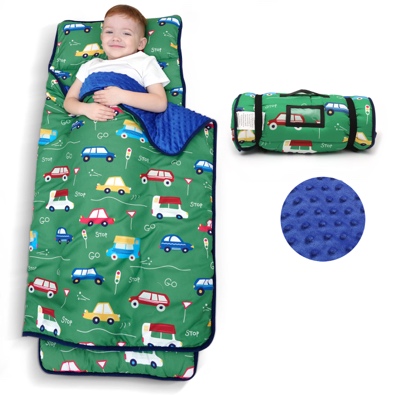 